ПРИКАЗ  27.01.2023                                                                                                               № 28г. ЯДРИНО проведении муниципального  этапа  республиканского конкурса на лучшего классного руководителя 2023 года «Самый классный классный»С целью профессионального совершенствования педагогов, осуществляющих функции классного руководителя, распространения передового педагогического опыта педагогов, повышения роли воспитательной составляющей в деятельности общеобразовательных организаций для формирования духовно развитой, интеллектуальной, свободной и активной личности, способной к адаптации в социуме и на рынке труда, повышения престижа института классного руководстваприказываю:1. Провести муниципальный этап республиканского конкурса на лучшего классного руководителя 2023 года «Самый классный классный».2. Утвердить Положение муниципальном конкурсе на лучшего классного руководителя 2023 года «Самый классный классный» (Приложение № 1 ).3. Руководителям образовательных организаций Ядринского муниципального округа:3.1. обеспечить участие в муниципальном этапе данного конкурса классных руководителей образовательных организаций;3.2. обеспечить информационное освещение Конкурса на сайтах образовательных организаций.4. Утвердить состав организационного комитета по проведению муниципального этапа конкурса на лучшего классного руководителя «Самый классный классный -2023» (Приложение № 2).5. Непосредственное проведение конкурса возложить на  директора МБУ ДО «Дом детского творчества» Ядринского муниципального округа Иванову Г.А.6. Контроль за исполнением настоящего приказа оставляю за собой.Начальник отдела образования                                                      В.Ю. ЕгоровПриложение 1 к приказу отдела образования  № 28 от 27.01.2023 г.Порядок проведенияXVIII муниципального конкурса на лучшего классного руководителя  2023 года «Самый классный классный»Общие положения:Муниципальный конкурс на лучшего классного руководителя 2023 года «Самый классный классный» (далее – Конкурс) проводится в целях профессионального совершенствования педагогов, осуществляющих функции классного руководителя, распространения передового педагогического опыта педагогов, повышения роли воспитательной составляющей в деятельности общеобразовательных организаций для формирования духовно развитой, интеллектуальной, свободной и активной личности, способной к адаптации в социуме и на рынке труда, повышения престижа института классного руководства.Организатором Конкурса является отдел образования администрации Ядринского муниципального округа Чувашской Республики. Непосредственное руководство проведением Конкурса возлагается на МБУ ДО «Дом детского творчества» Ядринского муниципального округа.Участники конкурса:В Конкурсе могут принять участие классные руководители общеобразовательных организаций, независимо от их организационно-правовой формы, реализующие общеобразовательные программы начального общего, основного общего и среднего (полного) общего образования, работающие на момент проведения Конкурса не менее двух лет с одним коллективом класса, победители районных (городских) конкурсов «Самый классный классный».К участию в Конкурсе не допускаются классные руководители, являющиеся победителями прошлых лет, а также призерами (лауреатами) Конкурса 2022 года.Сроки проведения конкурса:Конкурс проводится в три этапа в период с 27 января по 22 марта 2023 года:I этап – школьный – с 27 января по 03 февраля 2023 года – проводится общеобразовательными организациями;II этап – муниципальный – с 07 февраля по 17 февраля 2023 года - проводится МБУ ДО «Дом детского творчества» Ядринского муниципального округа;этап – республиканский – проводится Министерством образования и молодежной политики Чувашской Республики и БУ ЧР ДПО «Чувашский республиканский институт образования» Минобразования Чувашии – с 1 марта по 22 марта 2023 года и включает 2 тура:тур – заочный – с 1 марта по 15 марта 2023 года;тур – очный – с 16 марта по 22 марта 2023 года.Условия участия и порядок проведения конкурсных мероприятий  уонкурса:Школьные этапы проводятся в общеобразовательных организациях Ядринского района. Форма проведения – произвольная.Обязательные условия:образовательная организация размещает на сайте организации тематический баннер «Самый классный классный» в срок до 3 февраля 2023 года.Структура баннера следующая:приказ о проведении школьного этапа Конкурса;резюме участников Конкурса;статистика Конкурса;хроника событий;ссылки на сайты участников Конкурса;итоговый протокол и приказ об итогах школьного этапа Конкурса.Муниципальный этап проводится МБУ ДО «Дом детского творчества». На сайте  ДДТ Ядринского муниципального округа и органа управления образованием размещается тематический баннер «Самый классный классный» в срок до 20 февраля 2023 года.Структура баннера следующая:приказ о проведении муниципального этапа Конкурса;резюме участников Конкурса;статистика Конкурса;хроника событий;ссылки на сайты участников Конкурса;итоговый протокол и приказ об итогах муниципального этапа Конкурса. Муниципальная экспертная комиссия подводит итоги муниципального этапа Конкурса с составлением итогового протокола, утверждаемого приказом.Классные руководители для участия в муниципальном этапе Конкурса до 07 февраля 2023 г. предоставляют программу работы классного руководителя с коллективом класса (приложение № 3 к настоящему положению) в бумажном  варианте. Программы, присланные на Конкурс, не рецензируются, не возвращаются после проведения Конкурса и могут быть использованы с согласия участников Конкурса организационным комитетом в целях распространения опыта работы классных руководителей. Организационный комитет Конкурса оставляет за собой право не рассматривать присланные работы, которые не соответствуют требованиям настоящего положения.Республиканский этап Кокнурса: Для участия в республиканском этапе Конкурса   муниципальная   экспертная   комиссия  выдвигает   одного   кандидата и до 1 марта 2023 года направляет в адрес организационного комитета следующие документы и материалы:представление (приложение № 1 к настоящему положению);копию протокола итогового заседания муниципальной экспертной комиссии;копию приказа об итогах муниципального этапа Конкурса.Подведение итогов КонкурсаУчастники муниципального этапа Конкурса награждаются свидетельствами, победители и лауреаты – дипломами Отдела образования администрации Ядринского муниципального округа.Приложение № 2к приказу отдела образования  № 28 от  27.01.2023 г.ОРГКОМИТЕТмуниципального этапа республиканского конкурса на лучшего классного руководителя 2022 года «Самый классный классный»Егоров Владимир Юрьевич - начальник отдела образования администрации Ядринского муниципального округа;Иванова Галина Арефьевна - директор МБУ ДО «Дом детского творчества» Ядриинского мунципального округа;Бажайкина Ольга Маратовнам - участник республиканского конкурса на лучшего классного руководителя 2022 года «Самый классный классный». Приложение № 3 к положению о XVIII муниципальном этапе конкурсе на лучшего классного руководителя 2023 года«Самый классный классный»Общие требованияк программе работы классного руководителя с коллективом классаПрограмма включает следующие структурные элементы:Титульный лист.Пояснительную записку.Основные программные мероприятия.План-график реализации программы.Методическое обеспечение программы.Ресурсное обеспечение программы.Список литературы.Оформление и содержание структурных элементов ПрограммыНа титульном листе необходимо указать:полное юридическое наименование организации;где, когда и кем утверждена программа;название программы;срок реализации программы;Ф. И.О., должность автора (авторов) программы;название города, населенного пункта, в котором реализуется программа;год разработки программы.В пояснительной записке к Программе следует раскрыть:направленность программы;новизну, актуальность, педагогическую целесообразность;цель и задачи программы;отличительные особенности данной программы от уже существующих программ;инновационные подходы в решении проблем организации воспитания,возраст детей, участвующих в реализации данной программы;формы и способы психолого-педагогического сопровождения реализации программы;сроки реализации программы (продолжительность образовательного процесса, этапы);формы и методы работы;ожидаемые результаты и способы их определения;формы подведения итогов реализации	программы (выставки, фестивали, соревнования, учебно-исследовательские конференции и т. д.).Основные программные мероприятия:перечень разделов и краткое описание основных программных мероприятий (что и зачем предполагается сделать, каковы ожидаемые результаты);способы и формы определения результатов.План-график реализации программы:календарный план-график реализации программы с указанием даты, наименования мероприятия и места проведения, времени проведения и продолжительности, ответственных лиц, контингента и количества участников и др.Методическое обеспечение программы:система методической работы с педагогическими работниками организации;обеспечение программы методическими видами продукции (разработки игр, бесед, походов, экскурсий, конкурсов, конференций и т.д.);рекомендации по проведению мероприятий, индивидуальной работы с детьми;дидактические материалы.Ресурсное обеспечение программыКраткое описание основных видов ресурсов и потребность в них для реализации программы.Список использованной для разработки программы литературыСписок составляется с учетом требований ГОСТ к оформлению библиографических ссылок.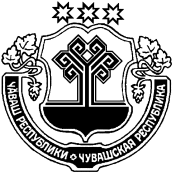 ЧĂВАШ РЕСПУБЛИКИН ЕТĚРНЕ МУНИЦИПАЛЛĂОКРУГĔН ВĔРЕНỸ ПАЙĔОТДЕЛ ОБРАЗОВАНИЯ АДМИНИСТРАЦИИ ЯДРИНСКОГО МУНИЦИПАЛЬНОГО ОКРУГА ЧУВАШСКОЙ РЕСПУБЛИКИ